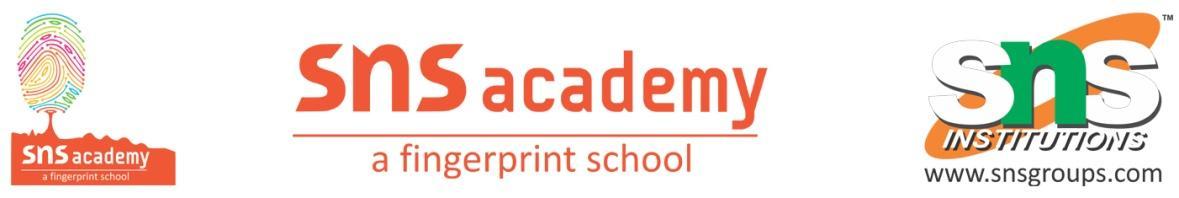 Grade : 11                                   PERIODIC TEST -3                         Date: 22.12.22Marks:  40                                     MATHEMATICS                            Time: 1.30hrEACH QUESTION IN SECTION A CARRIES ONE MARKEACH QUESTION IN SECION B CARRIES TWO MARKSEACH QUESTION IN SECION C CARRIES THREE MARKSEACH QUESTION IN SECTION D CARRIES FIVE MARKSSTUDENTS HAVE TO ANSWER ALL THE QUESTIONS. Section A1. The equation (x-h)2+(y-k)2=r2 represents a) parabola 		b) ellipse 		c)circle 	d) hyperbola2. The centre and radius of the circle (x+5)2 + (y-3)2=25 is a) (5,3) and 25		b) (5,3) and 5	c) (-5,3) and 25	d) (-5,3) and 53. If a, b, c are in arithmetic progression, then   	(a) b = a+c			b) 2b = a+c		c) b2 = a+c		d) 2b2 = a+c   4. Which of the following is an example of a geometric sequence?(a) 1, 2, 3, 4		b) 1, 2, 4, 8		 c) 3, 5, 7, 9	 d)9, 20, 21, 28   5. The locus of a point, whose abscissa and ordinate are always equal is
         (a) x + y + 1 = 0		(b) x – y = 0	(c) x + y = 1        (d) none of these.    6. The equation of straight line passing through the point (1, 2) and parallel to             the line y=3x+1 is
        (a) y+2=x+1		(b) y+2=3(x+1)		(c) y–2=3(x–1)      (d) y–2=x–1    7. The equation of the line passing through the point (2, 3) with slope 2 is
        (a) 2x+y–1 = 0	(b) 2x–y+1=0		(c) 2x–y–1=0        (d) 2x+y+1=0    8. The equation of the line through the points (1, 5) and (2, 3) is
        (a) 2x–y–7=0	(b) 2x+y+7=0		(c) 2x+y–7=0	(d) x+2y–7=09. Two lines are perpendicular if the product of their slopes is
    (a) 0			(b) 1				(c) -1			(d) None of these10. y-intercept of the line 4x – 3y + 15 = 0 is
     (a) -15/4		(b) 15/4			(c) -5			(d) 5Section B11.  Find the equation of the circle whose centre is (-2,3) and radius is 4. 12. Find the distance of the point (-1,1) from the line 12(x+6) =5(y-2). 13. Find the equation of a line which passes through the points(-1,1) and (2,-4).  14. Find the value of x for which the points (x,-1) , (2,1) and (4,5) are collinear. Section C15. In a G.P., the 3rd term is 24 and the 6th term is 192. Find the 10th term.16. Without using the Pythagoras theorem, show that the points ( 4,4) , (3,5)         and (-1,-1) are the vertices of a right angled triangle. 17. Find the equation of the line passing through the point (2,2,) and cutting off       intercepts on the axes whose sum is 9. 18. Find the centre and radius of the circle x2+y2+8x+10y-8=0. Section D19. Find the sum of the sequence 7,77,777,7777 ,… to n terms. (OR)The sum of first three terms of a G.P. is  and their product is -1. Find the     common ratio and the terms.20. The Fahrenheit temperature F and absolute temperature K satisfy a linear         equation. Given that K=273 when F =32 and that K=373 and F = 212.          Express K in terms of F and find the value of F when K=0.